高等学校第四届大学生医学形态学绘图作品信息表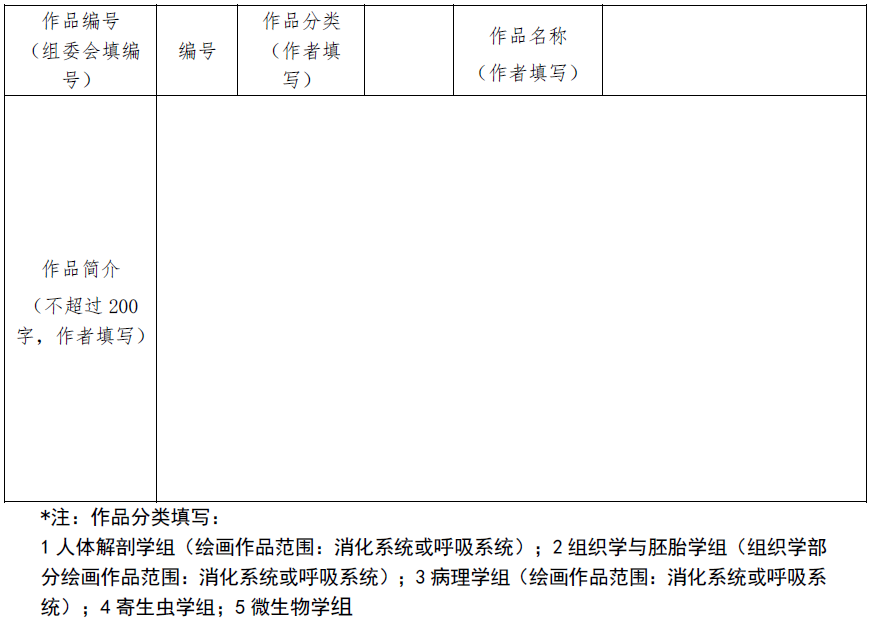 